Spiral EOG Review #1 	NO Calculator!		Name __________________Due: March 11th  1. Which situation below describes the number line shown?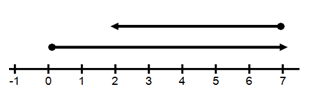 The temperature outside rose 5 degrees and dropped 2 degreesHarper earned $7 helping his dad, then spent $5 on lunch.Lara spent $7 on a new shirt, then spent $5 dollars on a new hat.Katie walked 7 blocks to her friend’s house, then walked 2 blocks back.2. The daily high temperatures in Anchorage, Alaska last week are listed in the chart below:What was the average daily high temperature in Anchorage for those days?  -10℉-5℉-2℉ 2℉3. Which math sentence could be used to show the combined value of the tokens?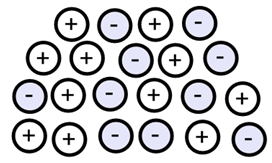 11 + (-10) = 111 + (-10) = 2111 – (-10) = 111 – (-10) = 214. Which math sentence could be used to show the combined value of the tokens?-6 + 9 = -3-6 + 9 = 3-6 – 9 = -15-6 – 9 = 15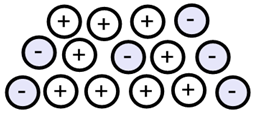 5. Which statement is true of points X and Y on the number line?X + Y < 0XY > -3X – Y > 0Y ÷ X > 06. Mikayla and her two friends made a pizza and cut it into 8 equal-sized slices.  If Mikayla and her friends ate 5 slices of pizza, what decimal represents the portion of pizza that remains?  .5.375.35.6257. Harold made a pie for after dinner.  If he ate ½ of the pie and his wife Sara ate ¼ of the pie, which picture could represent the amount of pie left?  The shaded region of each circle shows how much pie was left over. 8. Harold made a pie for after dinner.  If he ate ¼ of the pie and his wife Sara ate  of what is left, which picture could represent the amount of pie left?  The shaded region of each circle shows how much pie was left over.  9. Which mixed number is equivalent to 5.292?10. Laura’s gym membership fee of $45 is automatically deducted from her bank account each month.  If she must also pay a one-time yearly maintenance fee of $75, which integer would represent the total deductions for one year of gym membership?- $120- $465- $540- $61511. Navya has 10½ feet of craft wire that she uses to make earrings.  If each pair of earring requires ¾ foot of wire, how many pairs of earrings is Navya able to make? 19101412. While visiting Chicago, Jenny used a taxi for transportation.  The taxis charged her $.95 per city block.  If the taxis charged her a total of $25.65 for transportation, how many total city blocks did she travel?   24.7 blocks25 blocks26 blocks27 blocks13. Sasha agreed to make 4½ dozen cupcakes for her friend’s big birthday batch.  So far, she has baked and decorated  of the cupcakes.  If there are 12 cupcakes in a dozen, how many cupcakes are ready for the party?1.5 cupcakes4 cupcakes18 cupcakes36 cupcakes14. The distance from Jessie’s house to the neighborhood dog park is 1¼ miles.  If Jessie and her dog ran  of the way there, how far did they run?   mile½ mile mile1 mile 15. Which expression has a value of -19? (8 – 9) – 18 8 – (-9) -9 – 8-1 – (-17)16. Which expression has the greatest value?-9 – 8-9 + 88 – 98 – (-9)17. Tanya entered a hotel elevator on the 7th floor.  She rode down 2 floors, up 5 floors, down 6 floors, up 7 floors and down 2 floors.  On what floor did Tanya get off the elevator?  6th floor7th floor9th floor11th floor18. Find the product of the following expression:   62462062.46419. Which is equivalent to the following expression?(45 – 67) – 98 -120-761421020. At the beginning of the week, the temperature was 14℉.  During the week, it decreased by 25℉.  What was the temperate by the end of the week?  39℉11℉-11℉-39℉